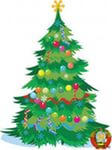 Новогодний утренникв младшей разновозрастной группе «Радуга»составила воспитатель : Курочкина Н. И.2014годВходит Ведущий и обращается к зрителямВедущий:  Здравствуйте гости! Любой из нас, конечно, ждет Веселый праздник Новый год! Но больше всех на свете, Ждут этот праздник дети.Под музыку заходят  дети в зал и останавливаются вокруг елки.Ведущий:Нам праздник веселый зима принесла,Зеленая елка к нам в гости пришла.Её нарядили, игрушки повесили,Станет у ёлочки очень нам весело!Давайте, ребята, рассмотрим игрушки –Висят они всюду до самой макушки!Дети рассматривают висящие на ветках игрушки и называют их.Ведущий: Как хороша новогодняя елкаКак нарядилась она, погляди,Платье на елке зеленого шелка.Яркие бусы блестят на груди.Добрый Дедушка Мороз Ёлку из лесу принес.Чтобы мы под Новый годС ней водили хоровод Все в круг вставайте песню запевайте.Песенка Маленькой ёлочке холодно зимой.Ведущий:  Ребятишки не шумите ,А тихонько посидите .Слышите, снежок хрустит Кто – то к нам еще спешит.Звучит музыка в зал входит СнегурочкаСнегурочка: Здравствуйте, ребятишки.Девчонки и мальчишки!Я люблю мороз и иней,Мне без стужи жить нельзя.Дед  Мороз мне выбрал имя.Как зовут меня, друзья? Дети: Снегурочка!Ведущий: Здравствуй, Снегурочка! Мы очень рады видеть тебя на нашем празднике.Снегурочка: Какие вы все красивые и ёлочка тоже очень нарядная! А разных игрушек на ней сколько!Ведущий:Ёлка наша и пушиста, и стройна, и зелена,Только что-то огоньками не горит у нас она!Снегурочка : Непорядок мы исправим, огоньки гореть заставим!Скажем громко: «Раз, два, три – ну-ка, ёлочка, гори!Дети повторяют, огоньки не зажигается.Ведущий:  Ничего не получается – огоньки не зажигаются!Ну-ка, девочки и мальчики, погрозим мы елке пальчиком (грозят)Сейчас мы все похлопаем (хлопают в ладошки)И ногами все потопаем (топают)Огоньки не зажигаются.Снегурочка:  обращает внимание на ёлочку. Прислушивается к елке, делает вид, что елка что-то говорит.Снегурочка:  Ребятки, все вы делали не так. Сейчас мне елочка сказала по секрету, что не надо топать и не надо хлопать, и не надо пальчиком грозить, а просто надо песенку спеть.Ёлочка гори.В день последний декабря
Сладко пахнет елкой!
И игрушки не хотят 
Больше спать на полке!
Раз! Два! Раз, два, три!
Ну-ка, елочка, гори!
Раз! Два! Раз, два, три!
Как красиво, посмотри!

Скоро Дед Мороз придет,
Засмеется звонко
И подарки принесет
Каждому ребенку!
Раз! Два! Раз, два, три!
Ну-ка, елочка, гори!
Раз! Два! Раз, два, три!
Как красиво, посмотри!

Дети водят хоровод
Под пушистой елкой!
Удивляется народ
На ее иголки!
Раз! Два! Раз, два, три!
Ну-ка, елочка, гори!
Раз! Два! Раз, два, три!
Как красиво, посмотри!

У Снегурочки наряд
Праздничный, чудесный!
Ждет Снегурочка ребят,
Чтобы крикнуть вместе:
«Раз! Два! Раз, два, три!
Ну-ка, елочка, гори!
Раз! Два! Раз, два, триКак красиво посмотри!Снегурочка: Скажем дружно: «Раз, два, три! Наша ёлочка, гори!»Дети повторяют. Гаснет свет, огоньки горят.Ведущий: Получилось, получилось: наша елка засветилась!(все хлопают в ладоши).Ведущий: Снегурочка ты с нами попляши!Снегурочка: Попляшу я от души вместе с вами, малыши! Ну-ка, «русскую» давайте, веселее заиграйте!Снегурочка, ведущий и дети исполняют танец «Русская плясовая», затем  дети садятся на стульчики.Снегурочка: Ой, как весело у вас на празднике. Но, что-то Дедушка Мороз задерживается. Может он заблудился, может быть с дороги сбился, давайте его позовём!Дети: Дедушка Мороз ау-ау!Дед Мороз: Слышу, слышу,  о -хо - хо!  Я уже недалеко.Под музыку входит Дед Мороз.Дед Мороз: Здравствуйте! А вот и я. Вас видеть рад:Любимых внучек и внучат.Не видел вас я целый год.Заждались меня, детишки! Уж как спешил я к вам, на праздник! Бежал! Устал даже! Сейчас отдышусь, и начнем наш праздник!Ведущий: Дед Мороз ты устал сядь отдохни и чайку попей. Дед Мороз садится на стульчик и предлагают выпить чай.Дед Мороз: Не могу я пить чай горячий. Я сейчас подую,  чтоб остыл чай.Дует- дует… пока чай не превращается в снег, который высыпается из чашки!Снегурочка: Дедушка Мороз, так ты все можешь заморозить? Пожалуй, и ребят наших тоже заморозишь?Дед Мороз: Заморожу! Снегурочка: А это мы сейчас посмотрим! Игра: “Заморожу”Дети: 1. Дед Мороз! (2 раза)
Ты нам носик заморозь!2. Дед Мороз! (2 раза)
Ты нам ушки заморозь!3. Дед Мороз! (2 раза)
Ты нам ручки заморозь!4. Дед Мороз! (2 раза)
Ты нам ножки заморозь!

Начинается игра. Дети становятся в круг.  Дети закрывают свои носики руками, чтоб Дед Мороз не успел до них дотронуться. Потом пытается заморозить им ушки, глазки, животики, и т. д.Дед Мороз: Ребята наши быстрые и шустрые, их не так просто заморозить!Дед Мороз смотрит на ёлку и видит, что огни на ней не горят.Дед Мороз: А что с вашей ёлочкой случилось? Почему огоньки не горят?Снегурочка: Ведь мы с детишками огоньки на ёлочке зажигали.Дед Мороз: Эту беду исправим, все огни гореть заставим. Дружно скажем: «Раз! Два! Три! Ёлочка гори!Дед Мороз  машет посохом, трижды произносит волшебные слова  «Раз, два, три Ёлочка гори!».Дети и гости повторяют слова, на ёлке загораются огни.Дед Мороз: Ёлка светится, искрится, Будем петь и веселиться!Ведущий: Наши дети хотят песенку спеть.Дед Мороз: Я люблю песни."ШЕЛ ВЕСЕЛЫЙ ДЕД МОРОЗ"

1.Шел весёлый Дед Мороз, Дед Мороз, Дед Мороз,
Важно поднял красный нос, красный нос...Так!

2.А по тропочке лесной, по лесной, по лесной
Прыгал зайка озорной, озорной...Так!

3.Мишка зайку догонял, догонял, догонял
Он вразвалочку шагал, он шагал... Так!

4.И нарядна хороша, хороша, хороша
Шла лисичка не спеша, не спеша...Так!

5.Дед Мороз успел пришёл, к нам пришёл, к нам пришёл
В пляс весёлый он пошёл, он пошёл...Так!!!Дед Мороз :  Ух жарко  стало в зале, все мы здорово плясали.Ведущий: Сядь,  посиди и послушай стихи.Дети читают стихи.Дед Мороз: Ну, ребята, хороши стихи читали от души.Ведущая:  Дедушка Мороз! Ты с ребятами играл, плясал, стихи слушал.
Наверное, пора тебе и подарки раздавать.Дед Мороз: Поглядите на ветку эту, что вы видите?Дети: Конфету!Снегурочка: Она  такая маленькая всем детям не хватит.Дед Мороз: А я взмахну своим волшебным посохом и сделаю из маленькой конфеты большую- пребольшую. Но мне нужна ваша помощь. Подуйте  на конфету, чем сильнее вы будите дуть, тем конфета больше станет.На конфетку мы подуем, вместе с вами поколдуем.Снег пол елкой разгребите и туда конфету положитеДети со снегурочкой зарывают конфету в сугроб под ёлкой.Дед Мороз проходит вокруг елки стучит посохомДед Мороз: Я немного поколдуюВы ребятки дружно на снежок подуйте,Ручками похлопайте, ножками потопайте.Ты конфеточка расти, всем подарки принеси.Все движения выполняются под веселую музыку.Снегурочка: Я сейчас снежок раздвину,  посмотрю выросла конфета наша.Достаёт из сугроба  маленькую конфетуДед Мороз: Ох совсем я старый стал , хоровод  с вами не плясал. Давай встанем в кружок  и поводим хоровод.Исполняется пляска под веселую музыкуДед Мороз:  Ух как жарко стало, все мы здорово плясали.Снегурочка: Дедушка Мороз, ты  про конфету не забыл, расколдуй.Дед Мороз: Не забыл, я посохом постучу, вокруг елочки обегу, и конфету  маленькую превращу в большую.Дед мороз под музыку обегает вокруг елки, стучит посохом. Смотрит в сугроб вмести со Снегурочкой.Дед Мороз: Получилось, конфета выросла!Снегурочка: И большая-пребольшая! Ух тяжелая какая!Дед Мороз: Мы конфету развернем и подарки в ней найдем!Снегурочка: Ребятишки, подбегайте. По подарку разбирайте!Дед Мороз со снегурочкой раздают подарки.Дед Мороз: На здоровье угощайтесь, нам давно уж в другой детский сад пораДо свиданья детвора!Ведущий: Вот и подошел к завершению наш весёлый праздник встречи Нового года.Еще раз всех поздравляем,Счастья, радости желаем,Чтоб росли вы и умнели,Веселились, песни пели,Чтоб всегда звенел ваш смех!С Новым годом всех, всех, всех!